INDBYDELSE 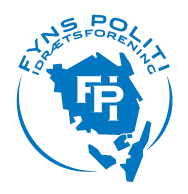 POLITIETS MTB VINTER-CUP 6. AFD.TIRSDAG DEN 21. MARTS 2017Mødested/omklædning:	Vissenbjerghallerne, Idrætsvej 3, 5492 Vissenbjerg, tlf. 6447 1500. Der er mulighed for cykelvask ved hallen.Parkering:		Ved hallen eller alternativt ved løbsområdet.Løbsområde/startsted:	Grøftebjerg, Grøftebjergvej 29, 5492 Vissenbjerg. Der er ca. 2 km fra 		mødestedet til løbsområdet. Kort vil være ophængt i hallen.Forplejning:		I mål vil der vil være bananer, vand og kakao.Afslutning:		Vissenbjerghallen snarest efter kl. 13.00. Varm mad og en sodavand.Præmier:		Præmier til nr. 1, 2 og 3 i alle klasser. Præmier til den samlede vinder af 		vintercuppen i hver klasse. Start:		Samlet start kl. 11.00Klasseinddeling:	Klasse 1: 21 - 39 år - åben klasse					Klasse 2: 40 - 49 år						Klasse 3: 50 - 59 år						Klasse 4: 60 - RIP						Dameklasse							BegynderklasseRuten:		Løbet afvikles i Grøftebjerg, hvor Per Isaksen velvilligt har stillet sit			private MTB-spor til rådighed for os. Der har tidligere været afviklet 		afdelinger af Powercup i sporet. Et meget spændende og afvekslende 		spor med gode stigninger og nedkørsler, der skulle kunne give passende 		udfordringer for alle. Sporet er almindeligvis mellem 4 og 5 km pr. omgang.Løbet:	Afhængig af sporets beskaffenhed og vejret, vil ruten på løbsdagen blive justeret til. Det tilstræbes, at vindertiden i klasse 1 bliver 75 min. De øvrige klasser justeres i forhold til det. Der vil være chiptidtagning. Chip- og num- merudlevering ved startstedet.Pris:		Løbet: 60 kr. Afslutning: 100 kr.Tilmelding:		Tilmelding pr. mail til Peer Leisner, ple005@politi.dk, senest den 14. 		marts 2017 med angivelse af forening/navn/klasse/afslutning.Betaling:		Betaling ved overførsel af startgebyr/afslutning til FPI´s konto i Lån & 		Spar Bank, reg.nr. 0400, kontonr. 4012475530, med angivelse af 			indbetaler.Løbsansvarlige:	Nikolaj Jespersen, Bjarne Hasselstrøm Larsen og Peer Leisner.					Med sportslig hilsenPeer Leisner